福音寮まつり物品募集のお知らせ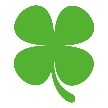 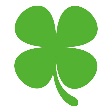 日頃より、社会福祉法人「福音寮」へのご支援ご協力を賜り深く感謝申し上げます。今年度は昨年よりも少し規模を拡大し、福音寮まつりを開催することになりました。そこで、子ども服、キッチン用品、文房具、タオル、シーツ類、アクセサリーのご寄付を募集します。皆様のご協力を何卒よろしくお願い申し上げます。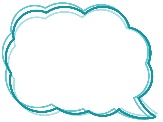 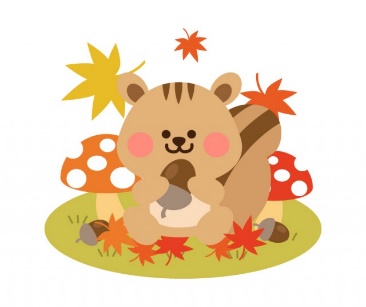 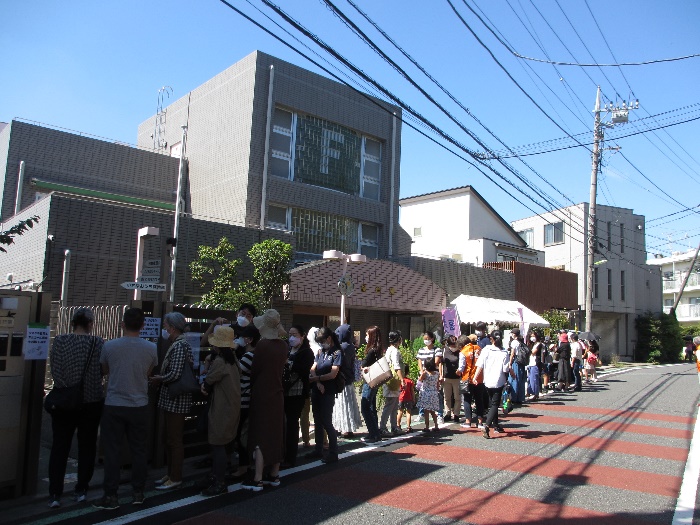 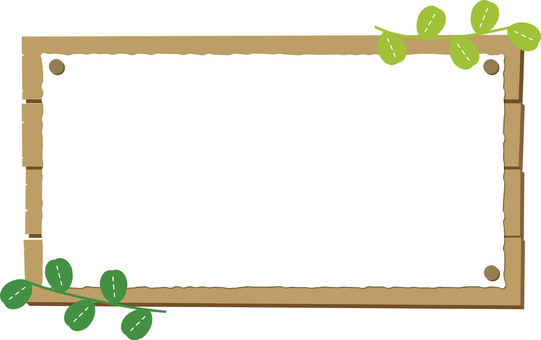 